Module: Disability in AfricaSS/FSInstructor:			Email:	 Office Hours:		Class Time & Location: Required Text:	All class related reading materials and resources will be uploaded onto an online platform. It is the responsibility of a student to constantly check for any class material/resources updates.Module Description:This course is designed to increase the student’s awareness, sensitivity, and understanding of the individual, social, cultural, political, and legal aspects of disability in Africa. Students will explore various disability issues people in Africa experience as well as how they and their families are impacted by disability. The ultimate goal is to produce students who are knowledgeable about aspects related to disability in Africa. A variety of instructional methods including discussion, lecture, multimedia, and experiential learning opportunities will be utilized to assist students to develop the following competencies:Recognize how disability is understood in the African contextDevelop awareness of the various disability issues in AfricaIncrease knowledge of methods for promoting the social equality/inclusion of people with disabilities in education, employment, healthcare, housing and recreation.Develop an understanding of the concept of intersectionality as it relates to disability in Africa.Learn about the models of disability as well as how they apply to Africa. Explore the impact of disability on the individual with a disability, family and community. Module Format:Course format will typically include a combination of lecture, large or small group discussions, films, and student presentations. Student participation is highly valued both in class sessions and through the online activities. This course will cover a wide variety of controversial and deep topics related to disability in the Africa. As such, student participation will be highly valuable for the overall quality of the course. All students will be responsible for updating themselves with assigned readings outside of class. Module Policies:You are responsible for any materials covered in class when you are absent.Respect perspectives of your peers (i.e. by not interrupting while anyone is talking, judging them on opinions shared in class, monopolizing the discussion, or using your cell phone during class among others). Sharing of personal experiences is encouraged, however, due to the sensitive nature of the topics covered in this class, please share personal information as examples at a level you are comfortable. The instructor and students are expected to maintain confidentiality and are asked NOT to discuss personal accounts shared by the instructor, students or guest speakers outside of the classroom setting. All assignments are due on the dates noted in the course syllabus at or before the start of class. Requests for extensions will only be considered if submitted in advance of the scheduled due date with a legitimate reason. Such requests will only be approved under special or emergency circumstances. The instructor may require a doctor’s letter or other form of documentation to verify the situation.Set cell phones to vibrate/silence if you must be available. If you get a call that you must take, please do so outside of the classroom with as minimal disruption as possible. The use of computers during class to take notes and follow along with the instructor is encouraged. However, the use of computers for personal reasons (i.e., Facebook, Twitter, surfing the internet, responding to email, etc.) during class is highly inappropriate and disrespectful to other students and the instructor. Additional Resources:Course documents (i.e. course syllabus, assignments and Power-Points) and other resource information will be posted online. You are able to access this information 24/7 from locations outside of the regular classroom. You are responsible for checking the online class platform and your email routinely to obtain class updates, schedule changes and assignments. If you are experiencing problems with the online class system, please contact the class instructor.Student Accommodations:Accommodations for persons with disabilities may be requested by contacting the course instructor.Assignments & Point Scale:Grading Scale:This will tell you where you stand at any given time for grades in this module.93 % - 100 % 	  = 4.0    87 % - 92 %	  = 3.580 % - 86 %	  = 3.073 % - 79 %	  = 2.567 % - 72 %	  = 2.060 % - 66 %	  = 1.5Class participation and Attendance:It is important that you attend all sessions for this module. The reason attendance is such a priority is primarily due to the emphasis largely on in-class activities and interactions. Please contact the instructor under unforeseen circumstances necessitating that you miss class.Formative Perspective on disability in Africa paper:Students will be expected to write a narrative, wherein they will attempt to identify issues pertaining to disability in Africa. These will include; the common kinds of disabilities found in Africa, the challenges faced by people with disability in Africa as well as some suggestions on how they can be solved. The paper should not exceed two doubled spaced pages.Updated Perspectives Paper on disability in Africa:Students will be expected to expand on their original write-up on the Formative Perspective on Disability paper. These could be issues that they were not originally aware of until they attended this class. Students will in their closing remarks indicate how their view of disability in Africa changed as a result of this module. Poster Presentation:Students will develop a poster as their final class assignment. This poster will be developed around one of the topics discussed in class. Students will prepare a 5-7 minutes speech to present to persons that will attend the poster presentation session. Presentations will be graded using the rubric provided in this syllabus. More information on this will be discussed in class. Papers will be typed using font 12, Times New Roman, Calibri or Cambria Font, including a cover page and double spacing. Module Schedule & Due Dates:Poster Rubric 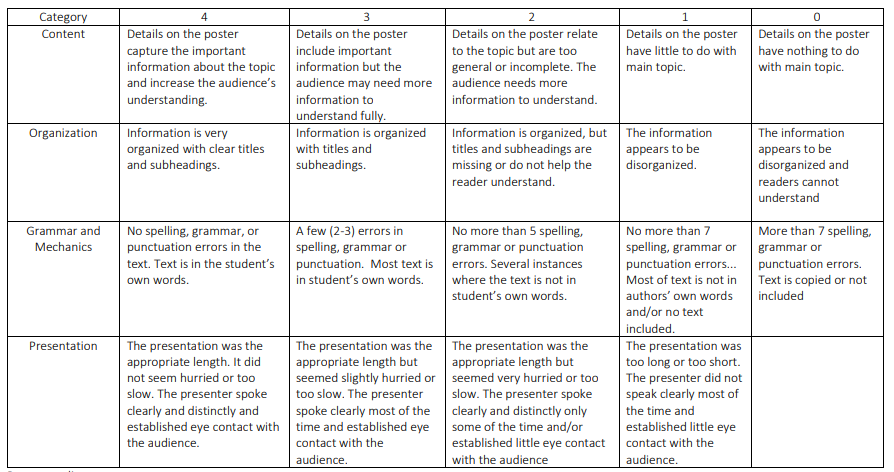 AssignmentTotal Points PossibleClass Participation & Attendance15 Writing AssignmentsFormative Perspective Paper on disability in Africa Updated Perspectives Paper on disability in Africa  2030Poster presentation35 Total100 PointsWeek/DateTopic & DiscussionAssignments Due/ActivityClass session 1Module introductionModels of disability Discussion on the type, prevalence and demographic issues of various disabilities in Africa in comparison to more developed countries as depicted in the World Report on Disability (WHO, 2011) will be the major focus for discussion. Specifically, class discussion will revolve around data in Box 2.2 (Pg. 26); table 2.1 (Pg. 28); table 2.2 (Pg. 30); table 2.4 (Pg. 37) and table 2.5 (Pg. 42) will be utilized.United Nations-Convention for the Rights of Persons with Disability. https://www.un.org/development/desa/disabilities/convention-on-the-rights-of-persons-with-disabilities/the-convention-in-brief.htmlAssigned readings (Session 1 folder)*Paper on Formative Perspective on disability in Africa due before classClass session 2Disability Issues in AfricaPractitioners/ Professionals Caregivers Traditional medicineAccessibility (Transportation, Education, healthcare, employment, recreation etc.) Assigned reading (Session 2 folder)Additional resourceshttps://www.sintef.no/en/projects/equitable/Class session 3Impact of having a disability on the individual, family and community in Africa.Rehabilitation and supports for Persons with disability in Africa.Assigned reading (Session 3 folder)Poster Presentation*Updated Perspectives Paper on disability in Africa due on a date after the last class of the module*Poster Presentation 